Уважаемые коллеги!Департамент образования Ярославской области информирует, что с 1 сентября 2023 года утрачивает силу Порядок проведения аттестации педагогических работников организаций, осуществляющих образовательную деятельность, утверждённый Министерством образования и науки Российской Федерации приказом от 7 апреля 2014 г. № 276 «Об утверждении Порядка проведения аттестации педагогических работников организаций, осуществляющих образовательную деятельность».Министерство просвещения Российской Федерации с 1 сентября 2023 г. до 31 августа 2029 г. вводит новый Порядок проведения аттестации педагогических работников организаций, осуществляющих образовательную деятельность, который утверждён приказом Министерства просвещения Российской Федерации от 24 марта 2023 г. № 196 «Об утверждении Порядка проведения аттестации педагогических работников организаций, осуществляющих образовательную деятельность».Князева Татьяна Дмитриевна, (4852) 74-48-81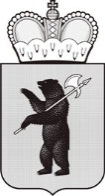 ДЕПАРТАМЕНТ ОБРАЗОВАНИЯЯРОСЛАВСКОЙ ОБЛАСТИСоветская ул., д. . Ярославль, 150000Телефон (4852) 40-18-95Факс (4852) 72-83-81e-mail: dobr@yarregion.ruhttp://yarregion.ru/depts/dobrОКПО 00097608, ОГРН 1027600681195,ИНН / КПП 7604037302 / 760401001__________________№______________                     На №   _____       от  _____       Руководителям органов местного самоуправления, осуществляющих управление в сфере образованияРуководителям организаций, осуществляющих образовательную деятельность О порядке аттестации педагогических работниковО порядке аттестации педагогических работниковО порядке аттестации педагогических работниковЗаместитель директора департаментаТ.В. Иванова